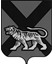 ТЕРРИТОРИАЛЬНАЯ ИЗБИРАТЕЛЬНАЯ КОМИССИЯ ХАНКАЙСКОГО РАЙОНАР Е Ш Е Н И ЕВ соответствии со статьей 57 Федерального закона «Об основных гарантиях избирательных прав и права на участие в референдуме граждан Российской Федерации», статьями 67, 68 Избирательного кодекса Приморского края, пунктом 2.5 Инструкции о порядке открытия и ведения счетов, учета, отчетности и перечисления денежных средств, выделенных из краевого бюджета и бюджетов муниципальных образований избирательным комиссиям, комиссиям референдума, комиссиям по отзыву, утвержденной решением Избирательной комиссии Приморского края от 11.06.2021 № 271/1830, руководствуясь решением территориальной избирательной комиссии Ханкайского района от 27.07.2021 № 10/49 «О распределении средств краевого бюджета, выделенных территориальной избирательной комиссии Ханкайского района на подготовку и проведение выборов депутатов Законодательного Собрания Приморского края для нижестоящих избирательных комиссий» (в редакции решения от 23.08.2021 № 18/76),  территориальная избирательная комиссия Ханкайского районаРЕШИЛА:1. Утвердить сметы расходов участковых избирательных комиссий избирательных участков с № 2901 по № 2928 на подготовку и проведение выборов депутатов Законодательного Собрания Приморского края (приложения № 1- № 28).2. Направить настоящее решение в участковые избирательные комиссии избирательных участков с № 2901 по № 2928.   23.08.2021с. Камень-Рыболов№ 18/79Об утверждении смет расходов участковых избирательных комиссий избирательных участков с № 2901 по          № 2928 на подготовку и проведение выборов депутатов Законодательного Собрания Приморского края Председатель комиссииО.В. ГурулеваСекретарь комиссииМ.В. Герасименко